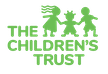 Community Engagement and Outreach Closeout ReportPromotion of Citizen Engagement, Advocacy, and LeadershipThis Closeout Report should be completed by an authorized official within the agency/organization.NameTitleProvider/Organization NameService/Event NameEmailSite Location(s)Date(s) of ServicesWebsiteGrant Award Amount$NarrativeExplain how the award was used and how this grant award assisted you in your work to improve the lives of children and families. Include the specific services or activities.Number of Children/Youth Participants (if applicable)Number of Adult/Caregiver Participants (if applicable)Total Number of ParticipantsStrengths/ImpactDescribe the strengths or positive impact of your program, service, activities or event.Challenges/ObstaclesExplain the challenges and/or obstacles of the program service, activities or event supported by this grant.Opportunity for Growth/Reflection on ImpactUpload Documents (i.e., photos, videos and /or event promotional materials that highlight the services supported by this grant)(Ensure photo releases are maintained in your records.)